2018 “Trustees’ Years of Service" Honoree Names & Nominations for “Outstanding Service” Recognition Awards 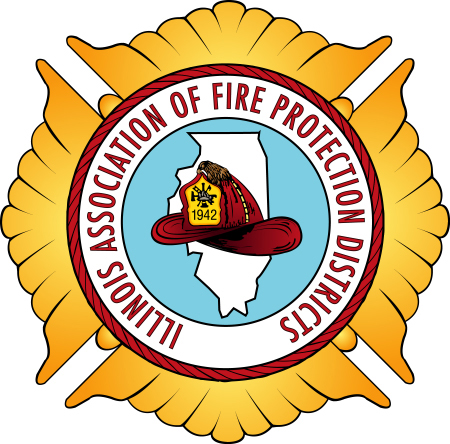 Please select one type of award and use one form per nomination/nominee.Trustees' Years of Service Recognition AwardRecognizes Trustees who have served multiple terms of office with their respective fire protection district and their membership in good standing with IAFPD)Recognition awards are granted for 6, 12, 18, 24, 30, 42 & 48 years of service (based on appointed and elected terms)Honoree names must be submitted to the Awards Committee no later than May 15, 2018. All honorees are invited to attend the Award Presentation event to formally receive a certificate and years of service lapel pin. The presentation is a luncheon event held during the IAFPD 75th Annual Conference on June 23, 2018, at the Peoria Civic Center in Peoria, IL.Name of Honoree 	  Board Position 	FPD 	
Address 	City 	St/Zip	Phone 	                        E-Mail  	Years of Service as Trustee as of June 2018 	Date Appointed//Elected 	Total Years with Department 	Trustees' Outstanding Service AwardAwards a nominated fire protection district trustee (past or present) for outstanding service to the IAFPD, a particular fire protection district or districts, or the Illinois Fire ServiceAny member of the IAFPD may submit a nomination for this recognition award, but self-nominations are not acceptedAssociation Outstanding Service AwardAwards a nominated individual affiliated (present or past) with the Illinois Fire Service for outstanding service to the IAFPD, a fire protection district, or to the Illinois Fire ServiceThe following guidelines apply to this award:Nominee must have made a significant contribution to the IAFPD, fire prevention, safety or to the Illinois Fire ServiceThe Outstanding Service Award Nominations may be submitted by member districts, fire service organizations, or persons involved in the Fire Service in Illinois. Self-nominations are not accepted.Nominations are submitted to the Awards Committee for review and consideration. Deadline is May 15, 2018. Selected award recipients are notified by mail and formally presented at the annual conference luncheon held on June 23, 2018, at the Peoria Civic Center. Nominee 	Title	District or Affiliation	
Address 	City 	    Zip	Phone	 Fax	Years of Service as of June 2018 	Date Appointed//Elected 	Total Years with Department 	Nominated By 	Affiliation 	City 	    Zip	 Phone _____________________________________________       E-Mail	IMPORTANT:  Please attach a brief statement to explain why you are nominating the individual for the specified award. Indicate your working relationship with the nominee and any other information you feel should be considered by the Recognition & Awards Committee. (Use additional pages if necessary). Please mail, email or fax this Honoree / Award Nomination Form to:
IAFPD Awards Committee - 1201 S. 6th Street - Springfield, IL 62703
E-mail: info@iafpd.org - Fax: 217-525-6627 Questions?  Call IAFPD 800-524-6620 or Visit IAFPD.org 